ПРАВИТЕЛЬСТВО РОССИЙСКОЙ ФЕДЕРАЦИИПОСТАНОВЛЕНИЕот 29 декабря 2023 г. N 2400ОБ УТВЕРЖДЕНИИ ПРАВИЛВЕДЕНИЯ РЕЕСТРА ЮРИДИЧЕСКИХ ЛИЦ, ИНДИВИДУАЛЬНЫХПРЕДПРИНИМАТЕЛЕЙ, ОСУЩЕСТВЛЯЮЩИХ УТИЛИЗАЦИЮ ОТХОДОВОТ ИСПОЛЬЗОВАНИЯ ТОВАРОВВ соответствии со статьей 24.2-3 Федерального закона "Об отходах производства и потребления" Правительство Российской Федерации постановляет:1. Утвердить прилагаемые Правила ведения реестра юридических лиц, индивидуальных предпринимателей, осуществляющих утилизацию отходов от использования товаров.2. Настоящее постановление вступает в силу с 1 января 2024 г. и действует до 1 января 2030 г.Председатель ПравительстваРоссийской ФедерацииМ.МИШУСТИНУтвержденыпостановлением ПравительстваРоссийской Федерацииот 29 декабря 2023 г. N 2400ПРАВИЛАВЕДЕНИЯ РЕЕСТРА ЮРИДИЧЕСКИХ ЛИЦ, ИНДИВИДУАЛЬНЫХПРЕДПРИНИМАТЕЛЕЙ, ОСУЩЕСТВЛЯЮЩИХ УТИЛИЗАЦИЮ ОТХОДОВОТ ИСПОЛЬЗОВАНИЯ ТОВАРОВ1. Настоящие Правила устанавливают порядок ведения реестра юридических лиц, индивидуальных предпринимателей, осуществляющих утилизацию отходов от использования товаров (далее соответственно - реестр утилизаторов, утилизатор, отходы), в том числе состав и объем сведений и документов, включаемых в реестр утилизаторов, порядок и форму представления заявления о включении сведений об утилизаторе в реестр утилизаторов (далее - заявление о включении сведений в реестр утилизаторов) и документов к нему, перечень таких документов, порядок и формы направления заявлений и уведомлений о внесении изменений в реестр утилизаторов, порядок и формы предоставления сведений из реестра утилизаторов.2. Ведение реестра утилизаторов осуществляется Федеральной службой по надзору в сфере природопользования в электронном виде по форме согласно приложению N 1.Федеральная служба по надзору в сфере природопользования может привлекать к ведению реестра утилизаторов подведомственное учреждение.3. Реестр утилизаторов является общедоступным государственным информационным ресурсом. Ведение реестра утилизаторов осуществляется на русском языке в электронном виде в единой федеральной государственной информационной системе учета отходов от использования товаров.Записи о включении утилизатора в реестр утилизаторов присваивается регистрационный номер в порядке, установленном постановлением Правительства Российской Федерации от 24 октября 2011 г. N 861 "О федеральных государственных информационных системах, обеспечивающих предоставление в электронной форме государственных и муниципальных услуг (осуществление функций)".4. Реестр утилизаторов содержит следующие сведения:а) номер реестровой записи;б) сведения об утилизаторе: фамилия, имя, отчество (при наличии) индивидуального предпринимателя, полное и сокращенное (при наличии) наименование юридического лица, идентификационный номер налогоплательщика (ИНН), основной государственный регистрационный номер (ОГРН), основной государственный регистрационный номер индивидуального предпринимателя (ОГРНИП), а также реквизиты лицензии на деятельность по утилизации отходов I - IV классов опасности, указанные в едином реестре учета лицензий (разрешений) (при наличии);в) адрес места нахождения объекта по утилизации отходов, код по Общероссийскому классификатору территорий муниципальных образований (ОКТМО), кадастровый номер земельного участка (при наличии) (при осуществлении утилизации отходов на нескольких объектах по утилизации отходов утилизатором указывается адрес места нахождения объекта по утилизации отходов, код по Общероссийскому классификатору территорий муниципальных образований (ОКТМО), кадастровый номер земельного участка (при наличии) по каждому объекту по утилизации отходов отдельно);г) сведения об оборудовании: наименование оборудования и (или) установок, используемых при утилизации отходов (далее - оборудование и (или) установки), в том числе ручного инструмента (в случае, если его использование предусмотрено технологическим регламентом организации), их производственная мощность, дата ввода в эксплуатацию оборудования и (или) установок (при наличии у утилизатора нескольких типов оборудования и (или) установок в реестровой записи указываются отдельно сведения по каждому наименованию оборудования и (или) установок, либо технологической линии, включающей совокупность оборудования и (или) установок).Для включения в реестр утилизаторов утилизатор должен иметь в наличии оборудование и (или) установки любого вида, обеспечивающие возможность осуществлять деятельность по утилизации отходов от использования товаров;д) код и наименование видов отходов, включенных в федеральный классификационный каталог отходов, предусмотренный статьей 20 Федерального закона "Об отходах производства и потребления", используемых для производства товара (продукции);е) код и наименование вторичного сырья по Общероссийскому классификатору продукции по видам экономической деятельности ОК 034-2014 (КПЕС 2008), используемого для производства товара (продукции);ж) код и наименование товаров (продукции), производимых с использованием отходов от использования товаров и (или) полученного из них вторичного сырья, по Общероссийскому классификатору продукции по видам экономической деятельности ОК 034-2014 (КПЕС 2008);з) статус реестровой записи (содержит один из следующих вариантов статуса реестровой записи: "действующая реестровая запись, выездная оценка проведена", "действующая реестровая запись, выездная оценка планируется" (в данном случае также указывается планируемый срок выездной оценки утилизатора), "действующая реестровая запись, проведение выездной оценки не требуется", "исключен из реестра").5. Заявления и уведомления, предусмотренные настоящими Правилами, представляются в форме электронного документа, подписанного усиленной квалифицированной электронной подписью или усиленной неквалифицированной электронной подписью, посредством электронного сервиса "личный кабинет" единой федеральной государственной информационной системы учета отходов от использования товаров, или посредством федеральной государственной информационной системы "Единый портал государственных и муниципальных услуг (функций)", или посредством электронного сервиса, представленного на официальном сайте Федеральной службы по надзору в сфере природопользования в информационно-телекоммуникационной сети "Интернет".6. Заявление о включении сведений в реестр утилизаторов, заявление о внесении изменений в реестр утилизаторов оформляется по формам согласно приложениям N 2 и 3 посредством заполнения интерактивных форм электронного сервиса "личный кабинет" единой федеральной государственной информационной системы учета отходов от использования товаров или электронного сервиса, представленного на официальном сайте Федеральной службы по надзору в сфере природопользования в информационно-телекоммуникационной сети "Интернет". В случае подачи указанных заявлений посредством федеральной государственной информационной системы "Единый портал государственных и муниципальных услуг (функций)" они оформляются путем заполнения интерактивных форм такой системы.К заявлению о включении сведений в реестр утилизаторов прилагаются следующие документы:копии технической документации (паспортов) на оборудование и (или) установки, указанные в заявлении о включении сведений в реестр утилизаторов, а также правоустанавливающие документы на такое оборудование и (или) установки;копия технологического регламента организации, содержащего:общую схему процесса производства;описание (характеристики) используемых в производстве отходов, сырья, промежуточных продуктов, материалов;характеристика продукции, производимой в результате утилизации отходов, с приложением копий документов по стандартизации, в соответствии с которыми произведена продукция;сведения о режиме и времени работы оборудования и (или) установки, а также количества задействованных в процессе производства сотрудников, в том числе в зависимости от различных режимов работы оборудования и (или) установок;копии документов, подтверждающих установку автоматических средств измерения и учета используемых энергетических ресурсов (паспорта, договоры на эксплуатацию приборов учета, используемых энергетических ресурсов и иные документы) (в случае оснащения ими оборудования и (или) установок).Копии указанных документов представляются в электронном виде.7. Требование пункта 6 настоящих Правил о приложении к заявлению о включении сведений в реестр утилизаторов документов, подтверждающих указанные в заявлении сведения, не применяется в случае, предусмотренном пунктом 3 статьи 24.2-3 Федерального закона "Об отходах производства и потребления".8. Федеральная служба по надзору в сфере природопользования в течение 10 рабочих дней со дня поступления заявления о включении сведений в реестр утилизаторов и прилагаемых к нему документов проверяет наличие (отсутствие) оснований для отказа во включении сведений в реестр утилизаторов и выполняет одно из действий, предусмотренных пунктом 5 статьи 24.2-3 Федерального закона "Об отходах производства и потребления".9. Утилизатору направляется уведомление об отказе во включении сведений в реестр утилизаторов и о необходимости устранения выявленных нарушений при наличии оснований, предусмотренных пунктом 7 статьи 24.2-3 Федерального закона "Об отходах производства и потребления".10. Принятие решения о включении сведений об утилизаторе в реестр утилизаторов, включение данных сведений в реестр утилизаторов и уведомление об этом утилизатора в случае непроведения выездной оценки в течение 30 рабочих дней со дня поступления заявления о включении сведений в реестр утилизаторов осуществляется Федеральной службой по надзору в сфере природопользования в порядке, установленном пунктом 9 статьи 24.2-3 Федерального закона "Об отходах производства и потребления".11. Федеральная служба по надзору в сфере природопользования вправе запрашивать дополнительную информацию у уполномоченных федеральных органов исполнительной власти и органов государственной власти субъектов Российской Федерации в соответствии с пунктом 6 статьи 24.2-3 Федерального закона "Об отходах производства и потребления".Выездная оценка осуществляется Федеральной службой по надзору в сфере природопользования в порядке, установленном Правительством Российской Федерации в соответствии с пунктом 4 статьи 24.2-3 Федерального закона "Об отходах производства и потребления".12. Федеральная служба по надзору в сфере природопользования (ее территориальный орган) привлекает публично-правовую компанию по формированию комплексной системы обращения с твердыми коммунальными отходами "Российский экологический оператор" к участию в проверке утилизатора и представленных им документов в целях подтверждения отсутствия оснований для отказа во включении сведений в реестр утилизаторов и к проведению выездной оценки в случаях и порядке, которые установлены Правительством Российской Федерации в соответствии с пунктом 10 статьи 24.2-3 Федерального закона "Об отходах производства и потребления".13. По результатам выездной оценки Федеральная служба по надзору в сфере природопользования оформляет акт выездной оценки и выполняет одно из действий о принятии решения, предусмотренных пунктом 8 статьи 24.2-3 Федерального закона "Об отходах производства и потребления".14. В случае выявления в ходе выездной оценки факта отсутствия у юридического лица, индивидуального предпринимателя указанных в заявлении о включении сведений в реестр утилизаторов оборудования и (или) установок, и (или) факта несоответствия указанным в заявлении о включении сведений в реестр утилизаторов показателям производственной мощности таких оборудования и (или) установок, и (или) факта отсутствия производства указанных в заявлении о включении сведений в реестр утилизаторов товаров (продукции) с использованием отходов и (или) полученного из них вторичного сырья Федеральная служба по надзору в сфере природопользования в течение 5 рабочих дней со дня завершения выездной оценки принимает одно из решений, предусмотренных пунктом 11 статьи 24.2-3 Федерального закона "Об отходах производства и потребления".15. Федеральная служба по надзору в сфере природопользования не позднее 3 рабочих дней со дня завершения выездной оценки направляет утилизатору уведомление о принятом в соответствии с пунктами 13 и 14 настоящих Правил решении посредством электронного сервиса "личный кабинет" единой федеральной государственной информационной системы учета отходов от использования товаров, или посредством федеральной государственной информационной системы "Единый портал государственных и муниципальных услуг (функций)", или посредством электронного сервиса, представленного на официальном сайте Федеральной службы по надзору в сфере природопользования в информационно-телекоммуникационной сети "Интернет", в зависимости от того, посредством какого сервиса направлено заявление о включении сведений в реестр утилизаторов, заявление о внесении изменений реестр утилизаторов.16. Датой включения сведений об утилизаторе в реестр утилизаторов считается дата размещения реестровой записи в реестре утилизаторов.17. В уведомлении об отказе во включении сведений в реестр утилизаторов указываются основания принятия такого решения.18. Уведомление, предусмотренное пунктом 15 настоящих Правил, формируется по форме согласно приложению N 5.19. Внесение изменений в реестр утилизаторов осуществляется в соответствии с пунктами 12, 13 и 14 статьи 24.2-3 Федерального закона "Об отходах производства и потребления".20. Утилизатор, осуществляющий деятельность на основании лицензии на осуществление деятельности по утилизации отходов I - IV классов опасности, вправе не направлять заявление или уведомление о внесении изменений в реестр утилизаторов в соответствии с пунктом 15 статьи 24.2-3 Федерального закона "Об отходах производства и потребления".21. Заявление о внесении изменений в реестр утилизаторов, сформированное по форме, предусмотренной приложением N 3 к настоящим Правилам, направляется утилизатором в срок не позднее 20 рабочих дней со дня изменения сведений у утилизатора.22. В заявлении о внесении изменений в реестр утилизаторов указываются сведения, перечень которых установлен пунктом 4 настоящих Правил.23. К заявлению о внесении изменений в реестр утилизаторов в отношении сведений, подлежащих изменению, прилагаются документы, предусмотренные пунктом 6 настоящих Правил, в отношении подлежащих изменению сведений.24. Федеральная служба по надзору в сфере природопользования в срок не позднее 3 рабочих дней со дня, следующего за днем принятия решения о внесении изменений в реестр утилизаторов, направляет утилизатору уведомление о внесении изменений в реестр утилизаторов.Федеральная служба по надзору в сфере природопользования в срок не позднее 3 рабочих дней со дня, следующего за днем принятия решения об отказе внесения изменений в реестр утилизаторов, направляет утилизатору уведомление об отказе во внесении изменений в реестр утилизаторов с указанием оснований для принятия такого решения.25. В случае выявления Федеральной службой по надзору в сфере природопользования фактов ненаправления утилизатором заявления о внесении изменений в реестр утилизаторов или уведомления о внесении изменений в реестр утилизаторов в соответствии с пунктами 13 и 14 статьи 24.2-3 Федерального закона "Об отходах производства и потребления", несоответствия сведений об утилизаторе, содержащихся в реестре утилизаторов, аналогичным сведениям, содержащимся в иных государственных информационных системах, Федеральная служба по надзору в сфере природопользования направляет предписание об этом утилизатору.26. В случае получения предписания, указанного в пункте 25 настоящих Правил, утилизатор устраняет выявленные нарушения и направляет заявление или уведомление о внесении изменений в реестр утилизаторов либо уведомление об отсутствии нарушений с приложением соответствующих документов в Федеральную службу по надзору в сфере природопользования в соответствии с пунктом 17 статьи 24.2-3 Федерального закона "Об отходах производства и потребления".27. Внесение изменений в реестр утилизаторов без проведения выездной оценки осуществляется Федеральной службой по надзору в сфере природопользования в случаях, установленных пунктом 14 статьи 24.2-3 Федерального закона "Об отходах производства и потребления".28. Уведомление о внесении изменений в реестр утилизаторов, сформированное по форме согласно приложению N 4, направляется утилизатором в порядке и случаях, предусмотренных пунктами 12 и 14 статьи 24.2-3 Федерального закона "Об отходах производства и потребления".29. В уведомлении о внесении изменений в реестр утилизаторов указываются данные об изменении сведений, перечень которых установлен пунктом 4 настоящих Правил.30. Федеральная служба по надзору в сфере природопользования при поступлении уведомления о внесении изменений в реестр утилизаторов принимает решение и направляет утилизатору уведомление о внесении изменений в реестр утилизаторов в срок, предусмотренный пунктом 14 статьи 24.2-3 Федерального закона "Об отходах производства и потребления".31. По заявлению заинтересованного лица сведения о конкретном утилизаторе, внесенные в реестр утилизаторов, предоставляются в форме выписки из реестра утилизаторов либо справки об отсутствии запрашиваемых сведений, которая выдается в случае отсутствия в реестре утилизаторов сведений об утилизаторе или в случае отсутствия в заявлении информации, позволяющей идентифицировать утилизатора. Указанные выписка или справка предоставляются в течение 3 рабочих дней со дня поступления соответствующего заявления.32. Сведения, указанные в пункте 31 настоящих Правил, предоставляются посредством электронного сервиса "личный кабинет" единой федеральной государственной информационной системы учета отходов от использования товаров или посредством использования федеральной государственной информационной системы "Единый портал государственных и муниципальных услуг (функций)".33. В выписке из реестра утилизаторов указываются исчерпывающие сведения, содержащиеся в реестре утилизаторов:а) номер реестровой записи утилизатора;б) фамилия, имя, отчество (при наличии) индивидуального предпринимателя, полное и сокращенное (при наличии) наименование юридического лица, идентификационный номер налогоплательщика (ИНН), основной государственный регистрационный номер (ОГРН), основной государственный регистрационный номер индивидуального предпринимателя (ОГРНИП);в) реквизиты лицензии на деятельность по сбору, транспортированию, обработке, утилизации, обезвреживанию, размещению отходов I - IV классов опасности (при наличии);г) наименование и коды утилизируемых отходов, наименование и коды используемого вторичного сырья, наименование производимых в результате утилизации отходов товаров (продукции);д) производственная мощность оборудования и (или) установок.34. Выписка из реестра утилизаторов формируется по форме согласно приложению N 6. На выписку из реестра утилизаторов наносится QR-код, содержащий в кодированном виде адрес страницы в информационно-телекоммуникационной сети "Интернет" с размещенными на ней записями в реестре утилизаторов. При помощи QR-кода, нанесенного на выписку из реестра утилизаторов, должно быть обеспечено отображение записей в отношении утилизатора, сведения о котором содержатся в выписке из реестра утилизаторов.35. Федеральная служба по надзору в сфере природопользования в срок не позднее 3 рабочих дней со дня выявления фактов, являющихся основаниями для исключения утилизатора из реестра утилизаторов в соответствии с пунктом 19 статьи 24.2-3 Федерального закона "Об отходах производства и потребления", принимает решение об исключении сведений об утилизаторе из реестра утилизаторов и вносит соответствующие изменения в статус реестровой записи в реестре утилизаторов.36. Федеральная служба по надзору в сфере природопользования в срок не позднее 3 рабочих дней со дня, следующего за днем принятия решения об исключении сведений об утилизаторе из реестра утилизаторов, направляет ему соответствующее уведомление по форме, предусмотренной приложением N 5 к настоящим Правилам.37. Повторное включение в реестр утилизаторов сведений об утилизаторе, исключенном из реестра утилизаторов, возможно в срок, установленный пунктом 20 статьи 24.2-3 Федерального закона "Об отходах производства и потребления".Датой исключения утилизатора из реестра утилизаторов считается дата внесения соответствующего изменения в статус реестровой записи в реестре утилизаторов.38. Обжалование принятых Федеральной службой по надзору в сфере природопользования решений и осуществленных действий (бездействия) в рамках осуществления полномочий, предусмотренных настоящими Правилами, осуществляется в соответствии с особенностями досудебного (внесудебного) обжалования действий (бездействия) органа, предоставляющего государственную услугу, должностного лица органа, предоставляющего государственную услугу, либо государственного служащего, установленными соответствующими нормативными правовыми актами Российской Федерации.Приложение N 1к Правилам ведения реестра юридическихлиц, индивидуальных предпринимателей,осуществляющих утилизацию отходовот использования товаров(форма)РЕЕСТРюридических лиц, индивидуальных предпринимателей,осуществляющих утилизацию отходов от использования товаров--------------------------------<1> При осуществлении утилизации отходов от использования товаров на нескольких объектах по утилизации отходов от использования товаров указывается адрес места нахождения объекта по утилизации отходов от использования товаров, код по Общероссийскому классификатору территорий муниципальных образований (ОКТМО), кадастровый номер земельного участка (при наличии) по каждому объекту по утилизации отходов от использования товаров отдельно.<2> При наличии нескольких типов оборудования и (или) установок, используемых при утилизации отходов от использования товаров, в реестровой записи указываются отдельно сведения по каждому наименованию оборудования и (или) установок, либо технологической линии, включающей совокупность оборудования и (или) установок.<3> Наименование и код отхода указываются по федеральному классификационному каталогу отходов, предусмотренному статьей 20 Федерального закона "Об отходах производства и потребления", используемых для производства товара (продукции).<4> Наименование и код вторичного сырья, а также наименование и код товара (продукции) указываются по Общероссийскому классификатору продукции по видам экономической деятельности ОК 034-2014 (КПЕС 2008) в соответствии с перечнем, утверждаемым Правительством Российской Федерации в соответствии с пунктом 6 статьи 24.2-1 Федерального закона "Об отходах производства и потребления".<5> Содержит один из следующих вариантов статуса реестровой записи: "действующая реестровая запись, выездная оценка проведена", "действующая реестровая запись, выездная оценка планируется" (в данном случае также указывается планируемый срок выездной оценки юридического лица, индивидуального предпринимателя, осуществляющих утилизацию отходов от использования товаров), "действующая реестровая запись, проведение выездной оценки не требуется", "исключен из реестра".Приложение N 2к Правилам ведения реестра юридическихлиц, индивидуальных предпринимателей,осуществляющих утилизацию отходовот использования товаров(форма)--------------------------------<1> Наименование и код отхода указываются по федеральному классификационному каталогу отходов, предусмотренному статьей 20 Федерального закона "Об отходах производства и потребления", используемых для производства товаров (продукции).<2> Наименование и код вторичного сырья, а также наименование и код товара (продукции) указываются по Общероссийскому классификатору продукции по видам экономической деятельности ОК 034-2014 (КПЕС 2008) в соответствии с перечнем, утверждаемым Правительством Российской Федерации в соответствии с пунктом 6 статьи 24.2-1 Федерального закона "Об отходах производства и потребления".<3> При наличии нескольких типов оборудования и (или) установок, используемых при утилизации отходов от использования товаров, в реестровой записи указываются отдельно сведения по каждому наименованию оборудования и (или) установок, либо технологической линии, включающей совокупность оборудования и (или) установок.<4> При осуществлении утилизации отходов от использования товаров на нескольких объектах по утилизации отходов от использования товаров указывается адрес места нахождения объекта по утилизации отходов от использования товаров, кадастровый номер земельного участка (при наличии) по каждому объекту по утилизации отходов от использования товаров отдельно.<5> Заполняется в случае оснащения оборудования и (или) установок, используемых при утилизации отходов от использования товаров, автоматическими средствами измерения и учета используемых энергетических ресурсов. Указываются номера приборов учета электрической энергии и дата их поверки.<6> В случае, если юридическому лицу, индивидуальному предпринимателю, осуществляющему утилизацию отходов от использования товаров, выдана лицензия на деятельность по утилизации отходов I - IV классов опасности и запись в реестре лицензий содержит сведения о товарах (продукции), производимых лицензиатом с использованием отходов I - IV классов опасности, об оборудовании и (или) установках, используемых при утилизации указанных отходов, и об их производственной мощности, приложение документов, подтверждающих указанные в заявлении сведения, не требуется.Приложение N 3к Правилам ведения реестра юридическихлиц и индивидуальных предпринимателей,осуществляющих утилизацию отходовот использования товаров(форма)--------------------------------<1> Наименование и код отхода указываются по федеральному классификационному каталогу отходов, предусмотренному статьей 20 Федерального закона "Об отходах производства и потребления", используемых для производства товара (продукции).<2> Наименование и код вторичного сырья, а также наименование и код товара (продукции) указываются по Общероссийскому классификатору продукции по видам экономической деятельности ОК 034-2014 (КПЕС 2008) в соответствии с перечнем, утверждаемым Правительством Российской Федерации в соответствии с пунктом 6 статьи 24.2-1 Федерального закона "Об отходах производства и потребления".<3> При наличии нескольких типов оборудования и (или) установок, используемых при утилизации отходов, в реестровой записи указываются отдельно сведения по каждому наименованию оборудования и (или) установок, либо технологической линии, включающей совокупность оборудования и (или) установок.<4> При осуществлении утилизации отходов от использования товаров на нескольких объектах по утилизации отходов от использования товаров указывается адрес места нахождения объекта по утилизации отходов от использования товаров, кадастровый номер земельного участка (при наличии) по каждому объекту по утилизации отходов от использования товаров отдельно.<5> Заполняется в случае оснащения оборудования и (или) установок, используемых при утилизации отходов от использования товаров, автоматическими средствами измерения и учета используемых энергетических ресурсов. Указываются номера приборов учета электрической энергии и дата их поверки.<6> В случае, если юридическому лицу, индивидуальному предпринимателю, осуществляющему утилизацию отходов от использования товаров, выдана лицензия на деятельность по утилизации отходов I - IV классов опасности и запись в реестре лицензий содержит сведения о товарах (продукции), производимых лицензиатом с использованием отходов I - IV классов опасности, об оборудовании и (или) установках, используемых при утилизации указанных отходов, и об их производственной мощности, приложение документов, подтверждающих указанные в заявлении сведения, не требуется.Приложение N 4к Правилам ведения реестра юридическихлиц, индивидуальных предпринимателей,осуществляющих утилизацию отходовот использования товаров(форма)--------------------------------<1> Наименование и код отхода указываются по федеральному классификационному каталогу отходов, предусмотренному статьей 20 Федерального закона "Об отходах производства и потребления", используемых для производства товара (продукции).<2> Наименование и код вторичного сырья, а также наименование и код товара (продукции) указываются по Общероссийскому классификатору продукции по видам экономической деятельности ОК 034-2014 (КПЕС 2008) в соответствии с перечнем, утверждаемым Правительством Российской Федерации в соответствии с пунктом 6 статьи 24.2-1 Федерального закона "Об отходах производства и потребления".<3> При наличии нескольких типов оборудования и (или) установок, используемых при утилизации отходов, в реестровой записи указываются отдельно сведения по каждому наименованию оборудования и (или) установок, либо технологической линии, включающей совокупность оборудования и (или) установок.<4> При осуществлении утилизации отходов от использования товаров на нескольких объектах по утилизации отходов от использования товаров указывается адрес места нахождения объекта по утилизации отходов от использования товаров, кадастровый номер земельного участка (при наличии) по каждому объекту по утилизации отходов от использования товаров отдельно.<5> Заполняется в случае оснащения оборудования и (или) установок, используемых при утилизации отходов от использования товаров, автоматическими средствами измерения и учета используемых энергетических ресурсов. Указываются номера приборов учета электрической энергии и дата их поверки.<6> В случае, если юридическому лицу, индивидуальному предпринимателю, осуществляющему утилизацию отходов от использования товаров, выдана лицензия на деятельность по утилизации отходов I - IV классов опасности и запись в реестре лицензий содержит сведения о товарах (продукции), производимых лицензиатом с использованием отходов I - IV классов опасности, об оборудовании и (или) установках, используемых при утилизации указанных отходов, и об их производственной мощности, приложение документов, подтверждающих указанные в заявлении сведения, не требуется.Приложение N 5к Правилам ведения реестра юридическихлиц, индивидуальных предпринимателей,осуществляющих утилизацию отходовот использования товаров(форма)Приложение N 6к Правилам ведения реестра юридическихлиц, индивидуальных предпринимателей,осуществляющих утилизацию отходовот использования товаров(форма)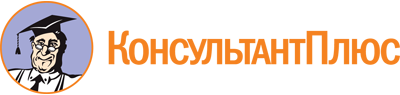 Постановление Правительства РФ от 29.12.2023 N 2400
"Об утверждении Правил ведения реестра юридических лиц, индивидуальных предпринимателей, осуществляющих утилизацию отходов от использования товаров"Документ предоставлен КонсультантПлюс

www.consultant.ru

Дата сохранения: 26.01.2024
 Номер реестровой записиСведения об юридических лицах, индивидуальных предпринимателях, осуществляющих утилизацию отходов от использования товаровСведения об юридических лицах, индивидуальных предпринимателях, осуществляющих утилизацию отходов от использования товаровСведения об юридических лицах, индивидуальных предпринимателях, осуществляющих утилизацию отходов от использования товаровСведения об юридических лицах, индивидуальных предпринимателях, осуществляющих утилизацию отходов от использования товаровСведения об юридических лицах, индивидуальных предпринимателях, осуществляющих утилизацию отходов от использования товаровАдрес места нахождения объекта по утилизации отходов <1>Код по Общероссийскому классификатору территорий муниципальных образований (ОКТМО) <1>Кадастровый номер земельного участка (при наличии) <1>Сведения об оборудованииСведения об оборудованииСведения об оборудованииНаименование утилизируемого отхода при производстве товаров (продукции) <3>Код утилизируемого отхода при производстве товаров (продукции) <3>Наименование вторичного сырья, используемого при производстве товаров (продукции) <4>Код вторичного сырья, используемого при производстве товаров (продукции) <4>Наименование товара (продукции), произведенного в результате утилизации отходов от использования товаров <4>Код товара (продукции), произведенного в результате утилизации отходов от использования товаров <4>Статус реестровой записи <5>Номер реестровой записифамилия, имя, отчество (при наличии) индивидуального предпринимателяполное и сокращенное (при наличии) наименование юридического лицаидентификационный номер налогоплательщика (ИНН)основной государственный регистрационный номер (ОГРН), основной государственный регистрационный номер индивидуального предпринимателя (ОГРНИП)реквизиты лицензии на деятельность по утилизации отходов I - IV классов опасности, указанные в едином реестре учета лицензий (разрешений) (при наличии)Адрес места нахождения объекта по утилизации отходов <1>Код по Общероссийскому классификатору территорий муниципальных образований (ОКТМО) <1>Кадастровый номер земельного участка (при наличии) <1>наименование оборудования и (или) установок, используемых при утилизации отходов <2>производственная мощность оборудования и (или) установок, используемых при утилизации отходов (тонн в год) <2>дата ввода в эксплуатацию оборудования и (или) установок <2>Наименование утилизируемого отхода при производстве товаров (продукции) <3>Код утилизируемого отхода при производстве товаров (продукции) <3>Наименование вторичного сырья, используемого при производстве товаров (продукции) <4>Код вторичного сырья, используемого при производстве товаров (продукции) <4>Наименование товара (продукции), произведенного в результате утилизации отходов от использования товаров <4>Код товара (продукции), произведенного в результате утилизации отходов от использования товаров <4>Статус реестровой записи <5>12345678910111213141516171819ЗАЯВЛЕНИЕо включении сведений о юридическом лице, индивидуальном предпринимателе, осуществляющем утилизацию отходов от использования товаров, в реестр юридических лиц, индивидуальных предпринимателей, осуществляющих утилизацию отходов от использования товаровЮридическое лицо, индивидуальный предприниматель, осуществляющий утилизацию отходов от использования товаров(полное и сокращенное (при наличии) наименование юридического лица, фамилия, имя, отчество (при наличии) и паспортные данные (серия, номер, дата выдачи, кем выдан) индивидуального предпринимателя, осуществляющего утилизацию отходов от использования товаров)Основной государственный регистрационный номер (ОГРН), основной государственный регистрационный номер индивидуального предпринимателя (ОГРНИП)Идентификационный номер налогоплательщика (ИНН)Код по Общероссийскому классификатору видов экономической деятельности (ОКВЭД)Код по Общероссийскому классификатору территорий муниципальных образований (ОКТМО)Адрес места нахождения (для юридического лица), места жительства (для индивидуального предпринимателя) __________________________________________Адрес места нахождения (для юридического лица), места жительства (для индивидуального предпринимателя) __________________________________________Адрес места нахождения (для юридического лица), места жительства (для индивидуального предпринимателя) __________________________________________Адрес места нахождения (для юридического лица), места жительства (для индивидуального предпринимателя) __________________________________________Адрес места нахождения (для юридического лица), места жительства (для индивидуального предпринимателя) __________________________________________Адрес места нахождения объекта по утилизации отходов от использования товаров __Адрес места нахождения объекта по утилизации отходов от использования товаров __Адрес места нахождения объекта по утилизации отходов от использования товаров __Адрес места нахождения объекта по утилизации отходов от использования товаров __Адрес места нахождения объекта по утилизации отходов от использования товаров __Регистрационный номер лицензии на деятельность по утилизации отходов I - IV классов опасности и дата предоставления такой лицензии (при наличии) ___________Регистрационный номер лицензии на деятельность по утилизации отходов I - IV классов опасности и дата предоставления такой лицензии (при наличии) ___________Регистрационный номер лицензии на деятельность по утилизации отходов I - IV классов опасности и дата предоставления такой лицензии (при наличии) ___________Регистрационный номер лицензии на деятельность по утилизации отходов I - IV классов опасности и дата предоставления такой лицензии (при наличии) ___________Регистрационный номер лицензии на деятельность по утилизации отходов I - IV классов опасности и дата предоставления такой лицензии (при наличии) ___________Контактная информацияКонтактная информация(номера телефонов, адреса электронной почты (при наличии)(номера телефонов, адреса электронной почты (при наличии)(номера телефонов, адреса электронной почты (при наличии)в лице,(фамилия, имя, отчество (при наличии), должность (при наличии) представителя)(фамилия, имя, отчество (при наличии), должность (при наличии) представителя)(фамилия, имя, отчество (при наличии), должность (при наличии) представителя),действующего на основаниидействующего на основаниидействующего на основании(реквизиты документа, подтверждающего полномочия представителя)(реквизиты документа, подтверждающего полномочия представителя)Прошу включить сведения в реестр юридических лиц, индивидуальных предпринимателей, осуществляющих утилизацию отходов от использования товаров:Прошу включить сведения в реестр юридических лиц, индивидуальных предпринимателей, осуществляющих утилизацию отходов от использования товаров:Прошу включить сведения в реестр юридических лиц, индивидуальных предпринимателей, осуществляющих утилизацию отходов от использования товаров:Прошу включить сведения в реестр юридических лиц, индивидуальных предпринимателей, осуществляющих утилизацию отходов от использования товаров:Прошу включить сведения в реестр юридических лиц, индивидуальных предпринимателей, осуществляющих утилизацию отходов от использования товаров:N п/пНаименование утилизируемого отхода при производстве товаров (продукции) <1>Кол утилизируемых отходов при производстве товаров (продукции) <1>Наименование вторичного сырья, используемого при производстве товаров (продукции) <2>Кол вторичного сырья, используемого при производстве товаров (продукции) <2>Наименование оборудования и (или) установок, используемых при утилизации отходов <3>Производственная мощность оборудования и (или) установок, используемых при утилизации отходов (тонн в год) <3>Дата ввода в эксплуатацию оборудования и (или) установок, используемых при утилизации отходов <3>Наименование товара (продукции), произведенного в результате утилизации отходов от использования товаров <2>Код товара (продукции), произведенного в результате утилизации отходов от использования товаров <2>Нормативно-техническая документация, в соответствии с которой произведена продукция (документы по стандартизации)Адрес места нахождения объекта по утилизации отходов <4>Кадастровый номер земельного участка (при наличии) <4>1.Сведения об оснащении оборудования и (или) установок, используемых при утилизации отходов от использования товаров, автоматическими средствами измерения и учета используемых энергетических ресурсов <5> ____________________К настоящему заявлению прилагаются следующие документы <6>:N п/пНаименование прилагаемого документа1.Полноту и достоверность сведений, представленных в настоящем заявлении и в прилагаемых к нему документах, подтверждаю(подпись, фамилия, имя, отчество (при наличии) руководителя юридического лица или лица, уполномоченного на осуществление действия от имени юридического лица, либо индивидуального предпринимателя)ЗАЯВЛЕНИЕо внесении изменений в реестр юридических лиц, индивидуальных предпринимателей, осуществляющих утилизацию отходов от использования товаровЮридическое лицо, индивидуальный предприниматель, осуществляющий утилизацию отходов от использования товаров(полное и сокращенное (при наличии) наименование юридического лица, фамилия, имя, отчество (при наличии) и паспортные данные (серия, номер, дата выдачи, кем выдан) индивидуального предпринимателя, осуществляющего утилизацию отходов от использования товаров)Номер реестровой записив лице,(фамилия, имя, отчество (при наличии), должность (при наличии) представителя)(фамилия, имя, отчество (при наличии), должность (при наличии) представителя)действующего на основаниидействующего на основании(реквизиты документа, подтверждающего полномочия представителя)(реквизиты документа, подтверждающего полномочия представителя)Прошу внести изменения в реестр юридических лиц, индивидуальных предпринимателей, осуществляющих утилизацию отходов от использования товаров:Прошу внести изменения в реестр юридических лиц, индивидуальных предпринимателей, осуществляющих утилизацию отходов от использования товаров:Прошу внести изменения в реестр юридических лиц, индивидуальных предпринимателей, осуществляющих утилизацию отходов от использования товаров:Прошу внести изменения в реестр юридических лиц, индивидуальных предпринимателей, осуществляющих утилизацию отходов от использования товаров:N п/пНаименование утилизируемого отхода при производстве товаров (продукции) <1>Код утилизируемых отходов при производстве товаров (продукции) <1>Наименование вторичного сырья, используемого при производстве товаров (продукции) <2>Код вторичного сырья, используемого при производстве товаров (продукции) <2>Наименование оборудования и (или) установок, используемых при утилизации отходов <3>Производственная мощность оборудования и (или) установок, используемых при утилизации отходов (тонн в год) <3>Дата ввода в эксплуатацию оборудования и (или) установок, используемых при утилизации отходов <3>Наименование товара (продукции), произведенного в результате утилизации отходов от использования товаров <2>Код товара (продукции), произведенного в результате утилизации отходов от использования товаров <2>Нормативно-техническая документация, в соответствии с которой произведена продукция (документы по стандартизации)Адрес места нахождения объекта по утилизации отходов <4>Кадастровый номер земельного участка (при наличии) <4>1.Сведения об оснащении оборудования и (или) установок, используемых при утилизации отходов от использования товаров, автоматическими средствами измерения и учета используемых энергетических ресурсов <5> ____________________К настоящему заявлению прилагаются следующие документы <6>:N п/пНаименование прилагаемого документа1.Полноту и достоверность сведений, представленных в настоящем заявлении и в прилагаемых к нему документах, подтверждаю(подпись, фамилия, имя, отчество (при наличии) руководителя юридического лица или лица, уполномоченного на осуществление действия от имени юридического лица, либо индивидуального предпринимателя)УВЕДОМЛЕНИЕо внесении изменений в реестр юридических лиц, индивидуальных предпринимателей, осуществляющих утилизацию отходов от использования товаровЮридическое лицо, индивидуальный предприниматель, осуществляющий утилизацию отходов от использования товаров(полное и сокращенное (при наличии) наименование юридического лица, фамилия, имя, отчество (при наличии) и паспортные данные (серия, номер, дата выдачи, кем выдан) индивидуального предпринимателя, осуществляющего утилизацию отходов от использования товаров)Номер реестровой записив лице,(фамилия, имя, отчество (при наличии), должность (при наличии) представителя)(фамилия, имя, отчество (при наличии), должность (при наличии) представителя)действующего на основаниидействующего на основании(реквизиты документа, подтверждающего полномочия представителя)(реквизиты документа, подтверждающего полномочия представителя)Прошу внести изменения в реестр юридических лиц, индивидуальных предпринимателей, осуществляющих утилизацию отходов от использования товаров:Прошу внести изменения в реестр юридических лиц, индивидуальных предпринимателей, осуществляющих утилизацию отходов от использования товаров:Прошу внести изменения в реестр юридических лиц, индивидуальных предпринимателей, осуществляющих утилизацию отходов от использования товаров:Прошу внести изменения в реестр юридических лиц, индивидуальных предпринимателей, осуществляющих утилизацию отходов от использования товаров:N п/пНаименование утилизируемого отхода при производстве товаров (продукции) <1>Код утилизируемых отходов при производстве товаров (продукции) <1>Наименование вторичного сырья, используемого при производстве товаров (продукции) <2>Код вторичного сырья, используемого при производстве товаров (продукции) <2>Наименование оборудования и (или) установок, используемых при утилизации отходов <3>Производственная мощность оборудования и (или) установок, используемых при утилизации отходов (тонн в год) <3>Дата ввода в эксплуатацию оборудования и (или) установок, используемых при утилизации отходов <3>Наименование товара (продукции), произведенного в результате утилизации отходов от использования товаров <2>Код товара (продукции), произведенного в результате утилизации отходов от использования товаров <2>Нормативно-техническая документация, в соответствии с которой произведена продукция (документы по стандартизации)Адрес места нахождения объекта по утилизации отходов <4>Кадастровый номер земельного участка (при наличии) <4>1.Сведения об оснащении оборудования и (или) установок, используемых при утилизации отходов от использования товаров, автоматическими средствами измерения и учета используемых энергетических ресурсов <5> _________________________________________________________________К настоящему заявлению прилагаются следующие документы <6>:N п/пНаименование прилагаемого документа1.Полноту и достоверность сведений, представленных в настоящем заявлении и в прилагаемых к нему документах, подтверждаю(подпись, фамилия, имя, отчество (при наличии) руководителя юридического лица или лица, уполномоченного на осуществление действия от имени юридического лица, либо индивидуального предпринимателя)УВЕДОМЛЕНИЕо внесении сведений (об отказе во внесении сведений) о юридическом лице, индивидуальном предпринимателе в реестр юридических лиц, индивидуальных предпринимателей, осуществляющих утилизацию отходов от использования товаров, о внесении изменений в указанный реестр, об исключении из указанного реестра(место составления)(дата)    Уполномоченное  должностное   лицо   Федеральной    службы  понадзору в сфере природопользования  (ее  территориального  органа)________________________________, рассмотрев заявление о включениисведений  о   юридическом  лице,  индивидуальном   предпринимателев   реестр   юридических  лиц,  индивидуальных   предпринимателей,осуществляющих   утилизацию  отходов  от  использования   товаров,заявление (уведомление) о внесении изменений в реестр  юридическихлиц,  индивидуальных предпринимателей,  осуществляющих  утилизациюотходов  от   использования   товаров,  заявления  об   исключениииз  реестра   юридических  лиц, индивидуальных   предпринимателей,осуществляющих  утилизацию   отходов   от   использования  товаров_________________________________________________________________,                     (дата, номер заявления)    Уполномоченное  должностное   лицо   Федеральной    службы  понадзору в сфере природопользования  (ее  территориального  органа)________________________________, рассмотрев заявление о включениисведений  о   юридическом  лице,  индивидуальном   предпринимателев   реестр   юридических  лиц,  индивидуальных   предпринимателей,осуществляющих   утилизацию  отходов  от  использования   товаров,заявление (уведомление) о внесении изменений в реестр  юридическихлиц,  индивидуальных предпринимателей,  осуществляющих  утилизациюотходов  от   использования   товаров,  заявления  об   исключениииз  реестра   юридических  лиц, индивидуальных   предпринимателей,осуществляющих  утилизацию   отходов   от   использования  товаров_________________________________________________________________,                     (дата, номер заявления)    Уполномоченное  должностное   лицо   Федеральной    службы  понадзору в сфере природопользования  (ее  территориального  органа)________________________________, рассмотрев заявление о включениисведений  о   юридическом  лице,  индивидуальном   предпринимателев   реестр   юридических  лиц,  индивидуальных   предпринимателей,осуществляющих   утилизацию  отходов  от  использования   товаров,заявление (уведомление) о внесении изменений в реестр  юридическихлиц,  индивидуальных предпринимателей,  осуществляющих  утилизациюотходов  от   использования   товаров,  заявления  об   исключениииз  реестра   юридических  лиц, индивидуальных   предпринимателей,осуществляющих  утилизацию   отходов   от   использования  товаров_________________________________________________________________,                     (дата, номер заявления)    Уполномоченное  должностное   лицо   Федеральной    службы  понадзору в сфере природопользования  (ее  территориального  органа)________________________________, рассмотрев заявление о включениисведений  о   юридическом  лице,  индивидуальном   предпринимателев   реестр   юридических  лиц,  индивидуальных   предпринимателей,осуществляющих   утилизацию  отходов  от  использования   товаров,заявление (уведомление) о внесении изменений в реестр  юридическихлиц,  индивидуальных предпринимателей,  осуществляющих  утилизациюотходов  от   использования   товаров,  заявления  об   исключениииз  реестра   юридических  лиц, индивидуальных   предпринимателей,осуществляющих  утилизацию   отходов   от   использования  товаров_________________________________________________________________,                     (дата, номер заявления)поданное,(указывается полное и сокращенное (при наличии) наименование юридического лица, идентификационный номер налогоплательщика (ИНН), адрес места нахождения юридического лица либо фамилия, имя, отчество (при наличии) индивидуального предпринимателя, его идентификационный номер налогоплательщика (ИНН),адрес места жительства)(указывается полное и сокращенное (при наличии) наименование юридического лица, идентификационный номер налогоплательщика (ИНН), адрес места нахождения юридического лица либо фамилия, имя, отчество (при наличии) индивидуального предпринимателя, его идентификационный номер налогоплательщика (ИНН),адрес места жительства)установилвнести сведения о/отказать во внесении сведений о/исключить(зачеркнуть ненужное)внести сведения о/отказать во внесении сведений о/исключить(зачеркнуть ненужное)внести сведения о/отказать во внесении сведений о/исключить(зачеркнуть ненужное)внести сведения о/отказать во внесении сведений о/исключить(зачеркнуть ненужное)(указывается полное и сокращенное (при наличии) наименование юридического лица, либо фамилия, имя, отчество (при наличии) индивидуального предпринимателя)(указывается полное и сокращенное (при наличии) наименование юридического лица, либо фамилия, имя, отчество (при наличии) индивидуального предпринимателя)(указывается полное и сокращенное (при наличии) наименование юридического лица, либо фамилия, имя, отчество (при наличии) индивидуального предпринимателя)(указывается полное и сокращенное (при наличии) наименование юридического лица, либо фамилия, имя, отчество (при наличии) индивидуального предпринимателя)юридическом лице, индивидуальном предпринимателе в реестре юридических лиц, индивидуальных предпринимателей, осуществляющих утилизацию отходов от использования товаровюридическом лице, индивидуальном предпринимателе в реестре юридических лиц, индивидуальных предпринимателей, осуществляющих утилизацию отходов от использования товаровюридическом лице, индивидуальном предпринимателе в реестре юридических лиц, индивидуальных предпринимателей, осуществляющих утилизацию отходов от использования товаровюридическом лице, индивидуальном предпринимателе в реестре юридических лиц, индивидуальных предпринимателей, осуществляющих утилизацию отходов от использования товаровНомер реестровой записиНомер реестровой записи(заполняется в случае принятия решения о внесении сведений)(заполняется в случае принятия решения о внесении сведений)Отказ во внесении сведений о юридическом лице, об индивидуальном предпринимателе в реестр юридических лиц, индивидуальных предпринимателей, осуществляющих утилизацию отходов от использования товаров, принят в связи с __________________________________________________________________________(заполняется в случае отказа во внесении сведенийуказывается причина отказа)Отказ во внесении сведений о юридическом лице, об индивидуальном предпринимателе в реестр юридических лиц, индивидуальных предпринимателей, осуществляющих утилизацию отходов от использования товаров, принят в связи с __________________________________________________________________________(заполняется в случае отказа во внесении сведенийуказывается причина отказа)Отказ во внесении сведений о юридическом лице, об индивидуальном предпринимателе в реестр юридических лиц, индивидуальных предпринимателей, осуществляющих утилизацию отходов от использования товаров, принят в связи с __________________________________________________________________________(заполняется в случае отказа во внесении сведенийуказывается причина отказа)Отказ во внесении сведений о юридическом лице, об индивидуальном предпринимателе в реестр юридических лиц, индивидуальных предпринимателей, осуществляющих утилизацию отходов от использования товаров, принят в связи с __________________________________________________________________________(заполняется в случае отказа во внесении сведенийуказывается причина отказа)Уполномоченное должностное лицо Федеральной службы по надзору в сфере природопользования (ее территориального органа) _____________________________(подпись)(инициалы, фамилия)Место нанесенияQR-кодаВЫПИСКАиз реестра юридических лиц, индивидуальных предпринимателей, осуществляющих утилизацию отходов от использования товаровпо состоянию на __:__ "__" _________ ____ г.1. Номер2. Статус реестровой записи2. Статус реестровой записи("действующая реестровая запись, выездная оценка проведена", "действующая реестровая запись, выездная оценка планируется" (в данном случае также указывается планируемый срок выездной оценки утилизатора), "действующая реестровая запись, проведение выездной оценки не требуется", "исключен из реестра")("действующая реестровая запись, выездная оценка проведена", "действующая реестровая запись, выездная оценка планируется" (в данном случае также указывается планируемый срок выездной оценки утилизатора), "действующая реестровая запись, проведение выездной оценки не требуется", "исключен из реестра")("действующая реестровая запись, выездная оценка проведена", "действующая реестровая запись, выездная оценка планируется" (в данном случае также указывается планируемый срок выездной оценки утилизатора), "действующая реестровая запись, проведение выездной оценки не требуется", "исключен из реестра")3. Лицо, осуществляющее утилизацию отходов от использования товаров _________________________________________________________________________(полное и сокращенное (при наличии) наименование юридического лица, фамилия, имя, отчество (при наличии) индивидуального предпринимателя, осуществляющего утилизацию отходов от использования товаров, идентификационный номер налогоплательщика (ИНН), основной государственный регистрационный номер (ОГРН), основной государственный регистрационный номер индивидуального предпринимателя (ОГРНИП)3. Лицо, осуществляющее утилизацию отходов от использования товаров _________________________________________________________________________(полное и сокращенное (при наличии) наименование юридического лица, фамилия, имя, отчество (при наличии) индивидуального предпринимателя, осуществляющего утилизацию отходов от использования товаров, идентификационный номер налогоплательщика (ИНН), основной государственный регистрационный номер (ОГРН), основной государственный регистрационный номер индивидуального предпринимателя (ОГРНИП)3. Лицо, осуществляющее утилизацию отходов от использования товаров _________________________________________________________________________(полное и сокращенное (при наличии) наименование юридического лица, фамилия, имя, отчество (при наличии) индивидуального предпринимателя, осуществляющего утилизацию отходов от использования товаров, идентификационный номер налогоплательщика (ИНН), основной государственный регистрационный номер (ОГРН), основной государственный регистрационный номер индивидуального предпринимателя (ОГРНИП)4. Регистрационный номер лицензии на деятельность по утилизации отходов I - IV классов опасности и дата предоставления такой лицензии (при наличии) ________________________________________________________4. Регистрационный номер лицензии на деятельность по утилизации отходов I - IV классов опасности и дата предоставления такой лицензии (при наличии) ________________________________________________________4. Регистрационный номер лицензии на деятельность по утилизации отходов I - IV классов опасности и дата предоставления такой лицензии (при наличии) ________________________________________________________5. Адрес места нахождения объекта по утилизации отходов от использования товаров _________________________________________________________________5. Адрес места нахождения объекта по утилизации отходов от использования товаров _________________________________________________________________5. Адрес места нахождения объекта по утилизации отходов от использования товаров _________________________________________________________________6. Сведения об оборудовании и (или) установках, используемых при утилизации отходов от использования товаров, их производственной мощности (тонн в год):6. Сведения об оборудовании и (или) установках, используемых при утилизации отходов от использования товаров, их производственной мощности (тонн в год):6. Сведения об оборудовании и (или) установках, используемых при утилизации отходов от использования товаров, их производственной мощности (тонн в год):N п/пНаименование оборудования и (или) установок, используемых при утилизации отходовПроизводственная мощность оборудования и (или) установок, используемых при утилизации отходов1.7. Сведения об утилизируемых отходах и отходов (тонн в год):N п/пНаименование утилизируемого отхода при производстве товаров (продукции)Код утилизируемого отхода при производстве товаров (продукции)1.8. Сведения об используемом вторичном сырье:N п/пНаименование вторичного сырья, используемого при производстве товаров (продукции)Код вторичного сырья, используемого при производстве товаров (продукции)1.9. Сведения о товарах (продукции), производимых с использованием отходов от использования товаров и (или) полученного из них вторичного сырья:N п/пНаименование товара (продукции), произведенного в результате утилизации отходов от использования товаровКод товара (продукции), произведенного в результате утилизации отходов от использования товаров1.Выписка носит информационный характер, после ее составления в реестр юридических лиц, индивидуальных предпринимателей, осуществляющих утилизацию отходов от использования товаров, могли быть внесены изменения.